Red Group week 6 Literacy MondayA Procedural text- Tells us how to make or do something. We need to follow these steps to write a procedural text. Title What we need- these need to be written in dot pointWhat to do- steps need to be written in dot point Use what doing words( verbs) to start sentences. Eg cut, spread, putCopy the procedure into your home learning book. How to make ToastWhat we need:. sliced bread. margarine. jam. honey. vegemite. knife. toasterWhat to do:. First, put the sliced bread into the toaster. Next, wait for the bread to change colour. Then, spread margarine. Finally, spread any spread you like eg. honey, jam, vegemite.  TuesdayWrite a procedure on how to make a sandwich. Put all the things you like in your sandwich. Don’t forget…..Title What we need- these need to be written in dot pointWhat to do- steps need to be written in dot point Use what doing words( verbs) in your sentences. Eg cut, spread, putUse time words first, then, next and finallyWednesdayWrite your spelling words 5 times into your homework book. Don’t forget to write months of the year at the bottom of the page. Write your words in a sentence with a conjunction. Use all of the conjunctions and, but, because, if. ThursdayColourful Semantics- Write the missing noun (What) in green in your workbook.  1. The _____________ had sharp teeth and ate all the small fish. 2. The little ____________ fell and cried because she hurt her knee.3. I put the tea cup on the ____________ because it was too hot.4. The __________ loved playing soccer with his friends. 5. The monkey ate all the ___________ because he was hungry.6. The teacher left her __________ at home and was very upset.7. The baby lost his _________ so he started to cry.8. The fruit was in the _________ and it was yummy. 9. The girl left her __________ at home so she couldn’t do her work.10. The ___________ ate the peanuts with his long  trunk.FridayToday is Friday the 15th of May 2020.R R R R R R R R R R R R r r r r r r r r r r r r r  Row, row, row your boat gently across the stream. If you see a crocodile don’t forget to scream. Arrrrrrrr!Write 10 sentences for  words beginning with r with a conjunction and an adjective( what like ) word. Remember spelling test today and  read a PM book everyday to an adult.Monday Numeracy Don’t forget ABC ME EDUCATION CHANNEL 23 ON IVIEW Numberblocks episode for each day, you can get the link.  All episode are on at 10 a.m.Draw these 2D shapes into your home learning books and write names for the shapes. TuesdayCopy the table and write the names of the shapes and how many sides  and corners each shapes has.Wednesday - Copy the table and write the names of the shapesThursdayEAL Maths Assessment taskThis needs to be done BY YOURSELFEmail to: ozcan.canan.c@edumail.vic.gov.au Fill in the blanks on this tableCan you think of any 2D shapes we forgot? Write them here:FridayGo to Study Ladder and complete all tasks on 2 D shapes Don’t forget to get an adult to test you on your times tables. beachmeanteacherspeakteamleadscreambreathedreamice-creamcircletrianglesquarerectangleoctagonhexagonShape SidesCornerssasquare4 sides the same 4 cornerssquarecircletrianglerectangleoctagonhexagonPicture of the shapeName of the shapeHow many sides?How many corners?Finding this at home (take photos or drawings)Circle0 corners 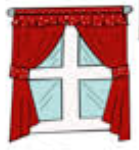 Square3 sides 3 corners4 sides 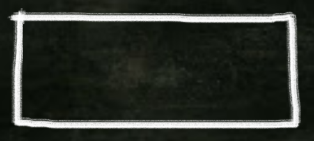 HexagonPicture of the shapeName of the shapeHow many sides?How many corners?Finding this at home (take photos or drawings)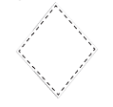 Octagon8 corners 5 sides 